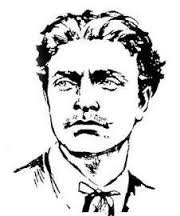 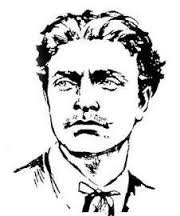 ДО КЛАСНИЯ   РЪКОВОДИТЕЛ   НА………………КЛАСВ  ОУ „ ВАСИЛ ЛЕВСКИ“ГРАД   ПЛЕВЕНЗ А Я В Л Е Н И ЕОт…………………………………………………………………………………………..Адрес: гр./с/……………………………………………………………………………….Тел:………………………………..e-mail………………………………………………..УВАЖАЕМИ ГОСПОДИН/ УВАЖАЕМА ГОСПОЖО……………………………….           На основание чл.62, ал.1, т.3 от Наредба за приобщаващото образование от 27.10.2017 г., ( отсъствие на ученика в учебно време по семейни причини до 15 учебни дни, но не повече от 5 дни наведнъж), моля синът/ дъщеря ми…………………………………………………………………………………………………..от………………клас да бъде освободен/а от учебни занятия за …………………..дни за времето от……………………………….до………………………………включително.          Декларирам, че по време на отсъствие от учебни занятия детето ми самостоятелно ще усвои пропуснатото  учебно съдържание и подготви домашните работи.Дата…………………				Подпис………………Заявлението е на основание чл.62, ал.1, т.3 от Наредбата за приобщаващото образование от 27.10.2017 г.(изм.-Д.В., бр.23 от 2024 г., в сила от 19.03.2024 г.): „Ученикът може да отсъства от училище по уважителни причини до 15 учебни дни в една учебна година с мотивирано заявление от родителя до класния ръководител, но не повече от 5 дни наведнъж“.Има право на:……………………………..Класен ръководител……………………….